ДОГОВОР № ________ х/с о платных услугах в сфере образованияГосударственное учреждение образования «Брестский областной институт развития образования» в лице ректора Мощука А.В., действующего на основании Устава, именуемое в дальнейшем «Учреждение образования», с одной стороны и гражданин __________________________________________________________________________________ ________________________________________________________________________________________________________________________________________________________________                                                         (Ф.И.О., занимаемая должность, место работы)именуемый в дальнейшем «Слушатель» (так же выступающий в качестве «Плательщика»), с другой стороны, заключили настоящий договор о нижеследующем:1. Предметом договора является оказание платных услуг в сфере образования: проведение обучающих курсов для педагогических работников учреждений образования Брестской области по теме: «Актуальные вопросы подготовки педагогических работников к экзамену при  аттестации на присвоение высшей квалификационной категории».2. Срок обучения составляет: 1 день 19.11.2020 года. 3. Стоимость обучения на момент заключения настоящего договора составляет 22 (двадцать два) белорусских рублей. 4. Цена и порядок расчетов:4.1. Оплата за проведение обучающих курсов осуществляется «Плательщиком» на текущий (расчетный) счет BY31BLBB36320200298147001001 в дирекции ОАО «Белинвестбанк» по Брестской области г. Брест, код BLBBBY2X УНН 200298147, ОКПО 05899548 либо в день проведения обучающих курсов в кассе бухгалтерии «Учреждение образования».4.2. Оплата услуг производится за счет собственных средств.5. Права и обязанности сторон:5.1. «Учреждение образования» имеет право определять самостоятельно формы, методы и способы осуществления образовательного процесса;5.2. «Учреждение образования» обязуется:- организовать материально-техническое обеспечение образовательного процесса в соответствии с установленными санитарными нормами, правилами и гигиеническими нормативами;- по окончании обучения выдать «Слушателю» справку об участии в обучающих курсах;- по окончании обучения предоставить «Плательщику» акт выполненных работ.5.3. «Слушатель» имеет право на получение платной услуги в сфере образования в соответствии с пунктом 1 настоящего договора.5.4. «Слушатель» обязуется:- добросовестно относиться к освоению содержания образовательных программ, программ воспитания;- выполнять требования учредительных документов, правил внутреннего распорядка, иных локальных нормативных правовых актов «Учреждения образования»;- бережно относиться к имуществу «Учреждения образования».5.5. «Плательщик» имеет право получать от «Учреждения образования» сведения о результатах обучения «Слушателя».5.6. «Плательщик» обязуется осуществлять оплату за обучение в сроки, установленные в пункте 4 настоящего договора.6. Ответственность сторон:6.1. За неисполнение или ненадлежащее исполнение своих обязательств по настоящему договору стороны несут ответственность в соответствии с законодательством Республики Беларусь;6.2. «Слушатель» несет ответственность перед «Учреждением образования» за причинение вреда его имуществу в соответствии с законодательством Республики Беларусь.7. Дополнительные условия договора (по договоренности сторон):7.1. При расторжении договора по причине невыполнения обязательств «Слушателем» денежные средства, поступившие в оплату за проведение обучающих курсов не возвращаются.7.2.	Стороны допускают воспроизведение подписей с помощью средств механического или иного копирования подписи (факсимиле), а также электронно-цифровой подписи (ЭЦП). Кроме того Стороны вправе использовать факсимильное воспроизведение подписей (факсимиле) при подписании следующих документов, прилагаемых к настоящему договору: акта приемки выполненных работ (оказанных услуг). При этом факсимиле и ЭЦП будет иметь такую же юридическую силу, как и подлинная подпись.8. Заключительные положения:8.1. Настоящий договор составлен в 2 экземплярах, имеющих одинаковую юридическую силу, по одному для каждой из сторон.8.2. Договор вступает в силу со дня его подписания сторонами и действует до исполнения сторонами своих обязательств.8.3. Договор изменяется и расторгается в соответствии с законодательством Республики Беларусь.8.4. Вносимые изменения (дополнения) оформляются дополнительными соглашениями.8.5. Все споры и разногласия по настоящему договору стороны решают путем переговоров, а при недостижении согласия – в порядке, установленном законодательством Республики Беларусь.9. Адреса, реквизиты и подписи сторон: «19» ноября 2020 г.                                                                г. БрестУчреждение образованияСлушатель (Плательщик)Государственное учреждение образования“Брестский областной институт развития образования”ул. Я.Купалы, 20/1, . Брест, тел./факс 35-42-99Р/с  BY31BLBB36320200298147001001 в дирекции  ОАО «Белинвестбанк» по Брестской области г. Брест, код BLBBBY2XУНН200298147, ОКПО05899548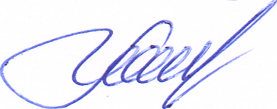 Ректор ________________________ А.В. Мощук           (подпись)____________________________________________________________________                           (Ф.И.О)Адрес: ________________________________________________________________________________________________Документ, удостоверяющий личность (вид, серия номер, дата выдачи, наименование государственного органа, его выдавшего, идентификационный номер (при наличии)__________________________________________________________________________________________________________________________________________________________________________                        ______________________                (подпись)